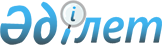 Ырғыз ауданы әкімдігінің 2020 жылғы 4 қыркүйектегі № 175 "Ырғыз ауданы бойынша салық салу объектісінің орналасуын ескеретін аймаққа бөлу коэффициентін бекіту туралы" қаулысына өзгеріс енгізу туралыАқтөбе облысы Ырғыз ауданы әкімдігінің 2022 жылғы 21 қазандағы № 226 қаулысы. Қазақстан Республикасының Әділет министрлігінде 2022 жылғы 23 қарашада № 30681 болып тіркелді
      Ырғыз ауданы әкімдігі ҚАУЛЫ ЕТЕДІ:
      1. Ырғыз ауданы әкімдігінің 2020 жылғы 4 қыркүйектегі № 175 "Ырғыз ауданы бойынша салық салу объектісінің орналасуын ескеретін аймаққа бөлу коэффициентін бекіту туралы" (Нормативтік құқықтық актілерді мемлекеттік тіркеу тізілімінде № 7404 тіркелген) қаулысына мынадай өзгеріс енгізілсін:
      көрсетілген қаулының қосымшасы осы қаулының қосымшасына сәйкес жаңа редакцияда жазылсын.
      2. Осы қаулы 2023 жылдың 1 қаңтарынан бастап қолданысқа енгізіледі. Ырғыз ауданы бойынша салық салу объектісінің орналасуын ескеретін аймаққа бөлу коэффициенттері
					© 2012. Қазақстан Республикасы Әділет министрлігінің «Қазақстан Республикасының Заңнама және құқықтық ақпарат институты» ШЖҚ РМК
				
      Ырғыз ауданының әкімі 

Н. Қызбергенов
Ырғыз ауданының әкімдігі 2022 жылғы 21 қарашадағы № 226 қаулысына қосымшаЫрғыз ауданы әкімдігінің 2020 жылғы 4 қыркүйектегі № 175 қаулысына қосымша
№
Елді мекендегі салық салу объектісінің орналасқан жері
Елді мекендегі салық салу объектісінің орналасқан жері
Аймаққа бөлу коэффиценті
1
Ырғыз ауылдық округі
Ырғыз ауылы
2,35
2
Ырғыз ауылдық округі
Ақши ауылы
1,75
3
Ырғыз ауылдық округі
Қалыбай ауылы
2,15
4
Аманкөл ауылдық округі
Құтикөл ауылы
1,85
5
Аманкөл ауылдық округі
Аманкөл ауылы
1,65
6
Аманкөл ауылдық округі
Жарма ауылы
1,55
7
Қызылжар ауылдық округі
Құрылыс ауылы
1,75
8
Қызылжар ауылдық округі
Жаныс би ауылы
1,75
9
Қызылжар ауылдық округі
Шеңбертал ауылы
1,75
10
Құмтоғай ауылдық округі
Құмтоғай ауылы
1,65
11
Құмтоғай ауылдық округі
Қарасай ауылы
1,6
12
Құмтоғай ауылдық округі
Қарақұдық ауылы
1,65
13
Нұра ауылдық округі
Нұра ауылы
2,15
14
Нұра ауылдық округі
Белшер ауылы
2,15
15
Нұра ауылдық округі
Дүкен ауылы
2,1
16
Нұра ауылдық округі
Мамыр ауылы
2,15
17
Тәуіп ауылдық округі
Құйылыс ауылы
2,15
18
Жайсаңбай ауылдық округі
Жайсаңбай ауылы
2,15